忻州市生态环境局神池分局2019年政府信息公开工作年度报告2019年神池分局认真执行《行政许可法》，认真实施《中华人民共和国政府信息公开条例》，以公正平民、勤奋的政治为基本要求，切实实施政府信息公开工作，加强对行政权力的民主监督，便利群众工作，促进全县经济发展和社会政治稳定，取得一定成绩。　　一、2019年的总体工作情况　　(一)加强领导，完善政府信息公开机制　　为了不让政府信息公开的工作流于形式，神池分局着眼于建立政府信息公开的长期机制，使政务公开成为自觉的意识和行为。　　一是加强和完善领导机制。 成立了政府信息公开领导小组，局长、分管局长副领导的政府信息公开领导小组实现了领导、机构、人员的统一组织机构，同时，加强高层指挥，副职领导具体把握，责任落实股室、站、队的工作机制，形成一个上下联动、整体推进的工作体系。　　二是建立健全的制度。 神池分局建立政务公开责任和监督等制度，促进政府信息公开工作走上制度化、规范化轨道。　　(二)严格公开信息质量，提高政府信息质量　　1.公开的内容更加充实。 进一步明确了政务信息公开的范围、政务信息公开的内容、政务信息公开的形式、政务信息公开的制度等。 组织健全，制度严密，标准统一。　　2.公开的时间更早。 针对公开内容不同的情况，确定公开时间，定期公开通常的工作，随时公开暂时的工作，长期公开固定的工作。　　(三)加强监督，确保政府信息公开落实　　在严格抓住内部制约机制的同时，以实施《行政许可法》为突破口，抓好外部监督制约机制的完善，健全建立长期管理机制，形成制度规范行为、制度工作、制度管理人的机制。 近期通报本部门、本部门的重要工作、重要事项、重要决定，公开政府和公共资源配置等重要事项，努力规范运营。神池分局的重大决策要注意社会各界和广大群众的意见和建议，决策前实施社会通报、公示，决策后要以一定的形式向社会公开。　　在肯定成绩的同时，我们看到我分局政府信息公开工作中存在的一些不足和问题，主要表明工作的开展不够充分。　　一是工作进展缓慢，公开效果不明显。二是公开内容不规范，制度不完善。三、其他需要报告的事项　　2019年我分局没有其他需要报告的事项。二、2020年工作安排　　1.继续推进政府信息公开工作。　　一是将政府信息公开工作纳入干部审查的重要内容，积极鼓励员工写大量信息，写高质量信息，抓好政府信息公开工作。　　二是加大责任追究的力度。 在明确责任的基础上，严厉批评工作无力、形式主义，不履行限期改正的自主公开义务，玩弄虚假，侵犯群众民主权利，损害群众合法利益，导致严重后果的追究责任，认真处罚。　　2 .抓住制度规范。　　进一步健全完善政府信息公开制度，规范公开内容，提高公开质量。 重点抓住公开形式、公开实效等规范化建设和“第一范文”建立健全的“四项制度”，即建立定期公开和临时公开制度的政务公开评议和审查制度政府信息公开责任追究制度政府信息公开情况统计报告制度，将使神池分局政府信息公开业务向规范化、制度化的方向发展。　　3 .抓住重点促进深化。　　一是强调政府信息公开的重点。 深化改进和加强努力，加大“真正公开”力度。 同时，要求根据有关规定，按照性能建设要求，进一步公开工作程序、工作标准、工作结果，在工作质量、态度、时效等方面予以承诺，不断提高工作透明度。　　二是强调政府信息公开的重点环节。 继续编制政务公开信息目录。 继续优化办公服务，进一步细化各项信息公开。 进一步深化了我分局政府信息公开。忻州市生态环境局神池分局2019年12月30日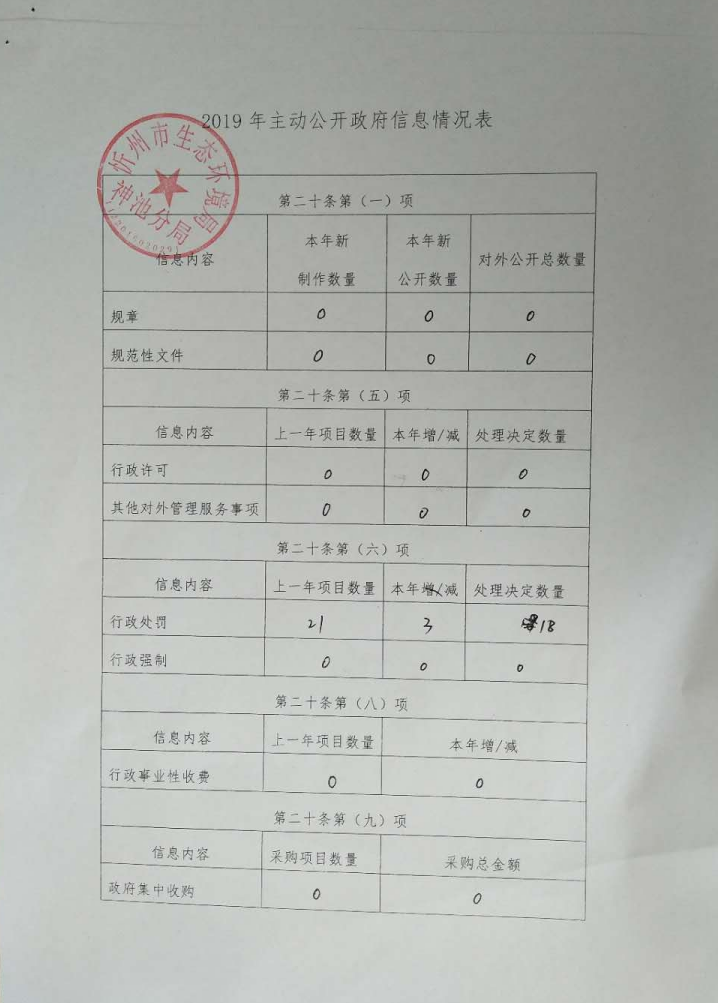 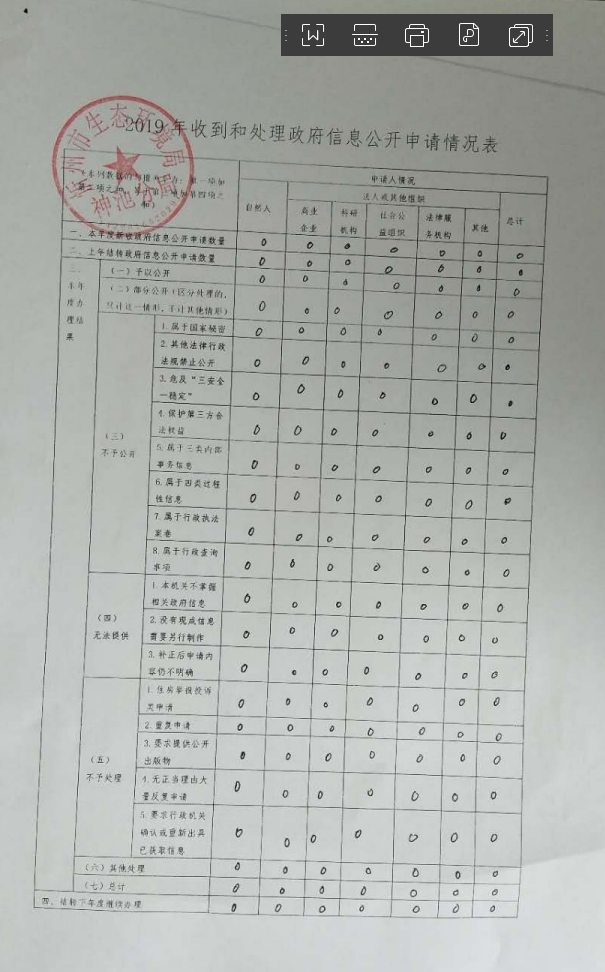 